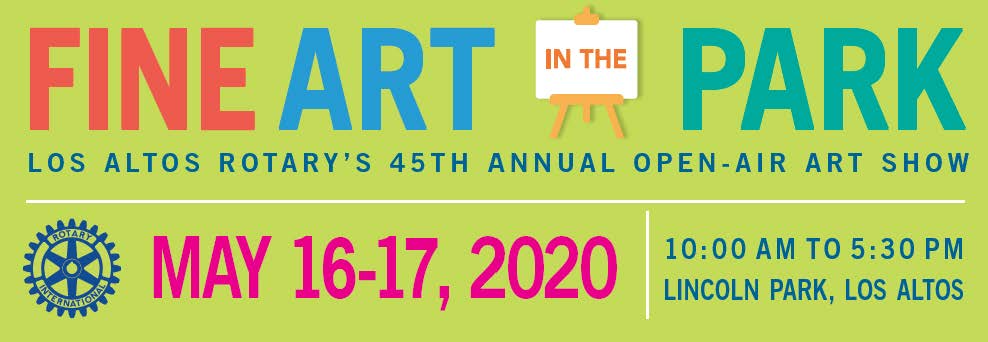 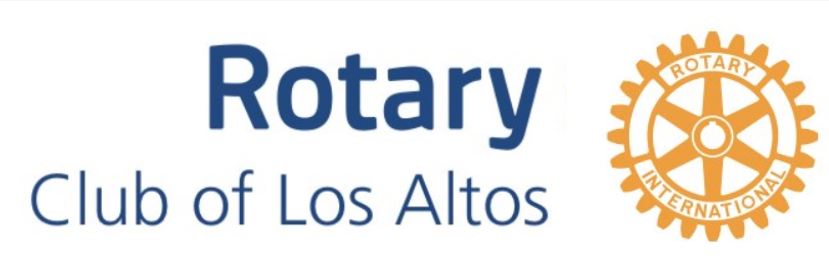 ONLINE APPLICATION for SPONSORS Please indicate your level of interest for participation at the Los Altos Rotary Fine Art in the Park on May 16-17, 2020, 10am – 5:30pm and return this application via email or fax. Sponsor spaces are limited and will be considered on a first-come, first-served basis.  Selection will be based upon (1) quality of product or service, (2) appropriate fit as a festival exhibitor and (3) space requirements.  The decision is the exclusive right of the Los Altos Rotary Club and Designing Leads.Highlights of this premier open-air art event include 175 juried artists in an array of mediums ● 20,000 attendees ● live entertainment in a community-family-friendly environment ● Free admission/parking ● 45th annual event held at Lincoln Park in Downtown Los Altos and follows the Kiwanis Pet Parade ● 100% of profits go to charities both local and internationalQuestions: Contact Claudette Mannina: 831.461.1796 (ph) ● claudette@designingleads.com ● 831.461.0891 (fax)Date				Contact Name						Company 						Address														City/St											Zip			Phone (Bus)						Mobile/Text				Fax			E-Mail Address					Web Site							Please check level of interest and become a Sponsor (descriptions below)___ Presenting Sponsor: $10,000___ Stage Sponsor: $5,000___ Wine & Beer Garden Sponsor: $5,000___ Parking/Shuttle Sponsor: $5,000___ Corporate Sponsor: $2,500___ Wine & Beer Garden Glassware Sponsor: $2,500___ Community Sponsor: $1,000Los Altos Rotary Fine Art in the Park: Sponsorship OpportunitiesFor more informationClaudette Mannina, Sponsorship Coordinatorclaudette@designingleads.com • (831) 461-1796 • www.designingleads.com • www.rotaryartshow.comPresenting Sponsor ~ $10,000  (one available) Company name and/or logo on advertisements; flyers, posters, 17,000 festival programs distributed to local residents prior to and during the event weekend. Name inclusion on press releases distributed to numerous media outlets.Periodic stage announcements throughout the weekendSignage recognition prior to and during the event (three locations)Website:  (1) Banner ad on the Los Altos Rotary Fine Art in the Park website for the calendar year; andCompany logo on the Los Altos Rotary Fine Art in the Park and Designing Leads websites with a link to your company site for the calendar yearSocial Media: At least twenty postings across the Los Altos Rotary Fine Art in the Park social media platforms (Facebook, Twitter, Instagram)Complimentary space (request deadline, March 1); includes a 10' x 10'-canopy, one table and two chairs in a prominent locationStage Sponsor ~ $5,000 (one available)Stage would be referred to as “(Sponsor Name) Stage” on maps and promotional materialsExclusive banner recognition (provided by sponsor 3' x 10') along with periodic stage announcements throughout the weekendFestival Program: Company name and/or logo on the festival program distributed to 17,000 local residents prior to and during the event weekend (subject to deadlines)Website:  Company logo on the Los Altos Rotary Fine Art in the Park and Designing Leads websites with a link to your company site for the calendar yearSocial Media: At least ten postings across the Los Altos Rotary Fine Art in the Park social media platforms (Facebook, Twitter, Instagram)Complimentary space (request deadline, March 1); includes a 10' x 10'-canopy, one table and two chairs in a premium areaComplimentary Stage Announcements:  periodic stage announcements throughout the weekendWine & Beer Garden Sponsor ~ $5,000 (one available)Exclusive banner recognition (provided by sponsor 3' x 10') displayed at the Wine & Beer Garden tentName recognition on maps and promotional materialsPeriodic stage announcements throughout the weekendFestival Program: Company name and/or logo on the festival program distributed to 17,000 local residents prior to and during the event weekend (subject to deadlines)Website:  Company logo on the Los Altos Rotary Fine Art in the Park and Designing Leads websites with a link to your company site for the calendar yearSocial Media: At least ten postings across the Los Altos Rotary Fine Art in the Park social media platforms (Facebook, Twitter, Instagram)Wine Tickets:  Two (2) complimentary lunch and beverage tasting tickets at the Wine & Beer GardenNote:  NEW this year, ask about sponsoring both the Wine & Beer Garden Booth and the Glassware (see below) to include your logo on BOTH the beer glassware and the wine glassware for additional branding opportunitiesParking/Shuttle Sponsor ~ $5,000 (one available)Company name and/or logo on advertisements; flyers, posters, 17,000 festival programs distributed to local residents prior to and during the event weekend. Name inclusion on press releases distributed to numerous media outlets.Vehicle Signage: Corporate name and/or logo inclusion included on four vehicles seen throughout Los AltosShuttle Stops: Corporate name and/or logo inclusion included on signage at parking shuttle stops (6 locations) Festival Program: Company name and/or logo on the festival program distributed to 17,000 local residents prior to and during the event weekend (subject to deadlines)Website:  Company logo on the Los Altos Rotary Fine Art in the Park and Designing Leads websites with a link to your company site for the calendar yearSocial Media: At least ten postings across the Los Altos Rotary Fine Art in the Park social media platforms (Facebook, Twitter, Instagram)Complimentary Stage Announcements:  periodic stage announcements throughout the weekendWine & Beer Garden Glassware Sponsor ~ $2,500 (two available)Glassware Logo:  Corporate logo inclusion along with the Event logo on each commemorative Wine or Beer GlasswareFestival Program: Company name and/or logo on the festival program distributed to 17,000 local residents prior to and during the event weekend (subject to deadlines)Website:  Company logo on the Los Altos Rotary Fine Art in the Park and Designing Leads websites with a link to your company site for the calendar yearSocial Media: At least ten postings across the Los Altos Rotary Fine Art in the Park social media platforms (Facebook, Twitter, Instagram)Wine Tickets:  Two (2) complimentary lunch and beverage tasting tickets at the Wine & Beer GardenNote:  NEW this year, include your logo on BOTH the beer glassware and the wine glassware for only $4,500, which is a $500 savings; also, for additional branding and signage opportunities, ask about also sponsoring the Wine & Beer Garden – see above.Corporate Sponsor ~ $2,500 (six available)Complimentary 10' x 10'-space (request deadline, March 1); must be self-supporting and provide canopy and all furnishings (tables, chairs) for your exhibit area Festival Program: Company name and/or logo on the festival program distributed to 17,000 local residents prior to and during the event weekend (subject to deadlines)Website:  Company logo on the Los Altos Rotary Fine Art in the Park and Designing Leads websites with a link to your company site for the calendar yearSocial Media: At least four postings across the Los Altos Rotary Fine Art in the Park social media platforms (Facebook, Twitter, Instagram)Community Sponsor ~ $1,000 (six available)Festival Program: Company name and/or logo on the festival program distributed to 17,000 local residents prior to and during the event weekend (subject to deadlines)Website:  Company logo on the Los Altos Rotary Fine Art in the Park and Designing Leads websites with a link to your company site for the calendar yearSignage recognition at chosen sponsorship area: Young at Art, Volunteer/lnfo Booth, etc. No onsite presence.